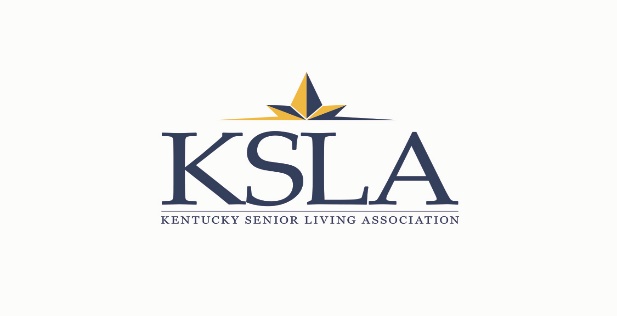 KENTUCKY SENIORLIVING ASSOCIATION ASSOCIATE MEMBER BENEFITSREFERRALSWhile KSLA does not endorse specific products or services, we do refer our senior living provider community members to KSLA associate members.LIMITED USE OF KSLA LOGOSubject to prior approval by KSLA, associate members can use KSLA logo for print materials and related promotion, so long as “Member of KSLA” is denoted with the logo.KSLA MAILINGS AND E-MAILSAssociate members receive KSLA mailings and e-mails, which feature timely information about Kentucky’s senior living industry.KSLA PROVIDER MEMBER LISTSKSLA periodically e-mails to associate members an updated list of our senior living provider community members.KSLA ASSOCIATE MEMBER LISTSKSLA periodically e-mails to our senior living provider community members an updated list of associate members.WEB SITE LISTINGEach Associate Member receives a free address listing on KSLA’s web site, including your email.COMMITTEE PARTICIPATIONKSLA offers you a host of opportunities to serve on key association committees and workgroups.KSLA CONFERENCE & EXHIBITIONAssociate Members will be given the opportunity to exhibit and sponsor events for a fee at the annual KSLA Conference and exhibition as well as workshops during the year.